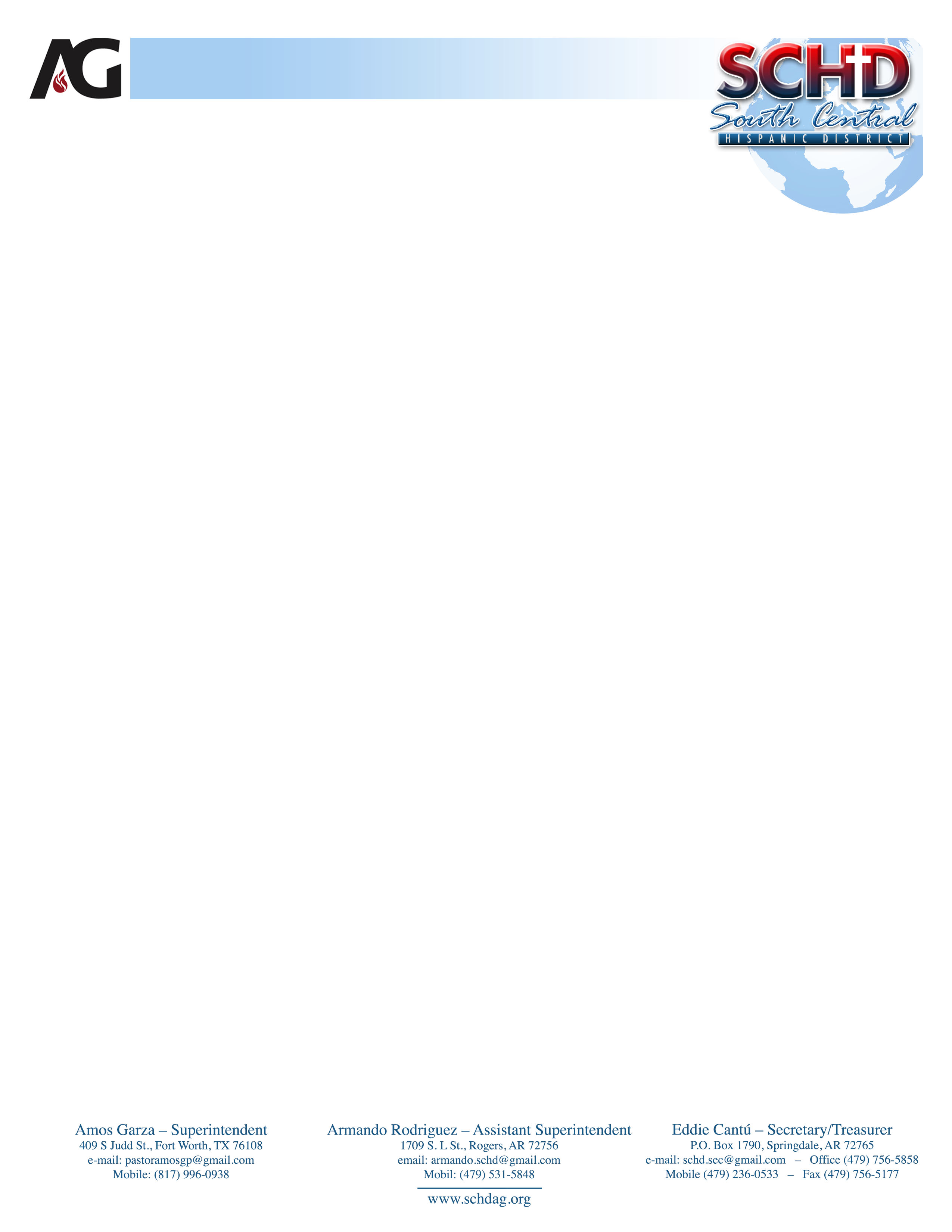 7 de Marzo de 2019Secretarios de las Iglesias,Los saludo en el nombre de nuestro Señor y Salvador quien es Jesucristo.  Doy gracias a Dios por sus vidas porque ustedes son un brazo fuerte tanto para la iglesia como para sus pastores. Que Dios los bendiga.  El propósito de esta carta es porque se nos aproxima nuestra IV Escuela de Ministros la cual se llevará a cabo en Rogers, AR.  El tema es “Expandiendo Nuestro Territorio”.  (Isaías 54:2-3).  Este año, nuestro orador especial será Rick DuBose, tesorero de las Asambleas de Dios.  Antes de ser el tesorero en las oficinas nacionales, el Hno. Rick fue el superintendente del North Texas District por 10 años y asistente por 2.  También fue pastor en Sachse Assembly of God en North Dallas de 1987-2005.  Este hermano está muy preparado.  Les quiero pedir que animen a sus pastores a que vayan a este evento que será de mucha bendición.  También les pido que ayuden a sus pastores con los gastos de inscripción y del hotel.  Los días de nuestra Escuela de Ministros son 13-14 de Junio.  Iniciaremos con el registro a las 9:00 a.m. el día jueves con el primer banquete al medio día.  Una vez más vamos a tener dos banquetes de misiones y ambos días al medio día.  El precio incluye los dos banquetes.  El costo para asistir es $80.00 por persona tanto para ministros como para laicos si se registran para el 13 de Mayo.  Después del 13 de Mayo sube a $90.00 por persona.  El evento se llevará a cabo en Centro Cristiano Rogers en 2121 S. 1st St., Rogers, AR 72756.  Todavía estamos desarrollando el programa para niños y jóvenes.Tenemos 2 diferentes hoteles donde se pueden quedar. El precio en ambos es $89.00 por noche e incluye un desayuno caliente.  La fecha límite es el 13 de Mayo.  Les recomiendo que llamen pronto y no se esperen hasta el último día porque se van a llenar pronto.  En cada hotel les tienen que decir que están con el grupo de South Central Hispanic District.Country Inn & Suites- 4304 W. Walnut St., Rogers, AR 72756  (479) 633-0055Hampton Inn- 4501 W. Walnut St., Rogers, AR 72756  (479) 986-0500Una vez más, estamos aquí para servirles.  Si tienen alguna pregunta, por favor llámenme al 479-756-5858. Los amo mucho,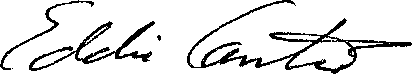 Pastor Eddie Cantú 